Ход урокаРаздел:Методы географических исследованийФ.И.О учителяАймухамбетова Жанат НаушабековнаДата:Класс7Тема урокаРазвитие географической наукиЦели обучения в соответствии с учебной программой7.1.1.2 – характеризует и оценивает вклад путешественников и исследователей в развитие географической науки.Цели урокаВсе: характеризуют и оценивают вклад путешественников и исследователей в развитие географической науки.Большинство: Анализируют и дают оценку итогам научных подвигов Некоторые:определяют и дают оценку причинам Великих географических открытий с политической стороны, применяют знания на практике.Языковые целиГоворение, чтение, аудирование и письмоПривитие ценностей1.Воспитание толерантной культуры,формирование коммуникативных навыков и целостной картины мира2.Мәнгілік Ел «Светсткое общество и высокая духовность»Этап  урока/времяДействия педагогаДействия ученикаОцениваниеРесурсы1 этап «Организационно-мотивационный»2 минутыДеление по группам (заранее )Психологический настрой.Добрый день, друзья! Прозвенел и смолк звонокНачинается урок.Мы за парты тихо селиДруг на дружку посмотрели,Улыбнулись от душиДо чего ж мы хороши! Ребята, перед вами лежат  цветные «Смурфики».Покажите ка какое у вас сейчас настроение?Прежде чем мы перейдем к нашей новой теме, повторим тему прошлого урока.Ученики приветствуют учителя, друг другаУстная похвала. Ф.О- прием «Смурфики»Слайд 1-2«Смурфики» изображение смешариков.Актуализация опорных знаний 5 минПроверка домашнего заданияКритерий:определить верные или неверные утвержденияТест Лесенка: - верно,= не верно1.По- гречески «гео» означает Земля –2.На главный вопрос географии «где?» и отвечает география (карта)=3.Гидрологи занимаются изучением климата=4 Термин «география» принадлежит Эратосфену –5.Основные  направления в географии физическая география, экономическая и политическая.-А теперь проверим, насколько вы справились с заданиями и насколько вы честны к друг другу. (взаимопроверка) Ответ:- = = - -Молодцы, ребята! Ну, чтоже идем дальше?(У) Посмотрите перед вами карта,чтобы создать эту карту мира, требовалось несколько тысячелетий, а то и веков и сколько путешественников погибло за это время? Какую цель преследовали путешественники того времени, открывая новые земли?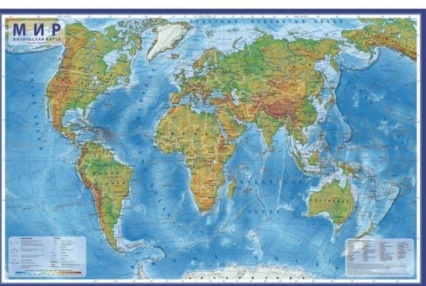 Тема сегодняшнего урока «Развитие географической науки». Постановка целей урока и ожидаемых результатов.Как вы думаете, каковы цели сегодняшнего урока?Дескриптор:Дескриптор:Обучающийся:- определяет и исправляет ошибку в первом  утверждении- определяет и исправляет ошибку во втором  утверждении- определяет и исправляет ошибку в третьем  утверждении- определяет и исправляет ошибку в четвертом утверждении- определяет и исправляет ошибку в пятом  утвержденииКритерии:Рассматривают рисунокОпределяют цель урокаОпределяют ожидаемый результатФ.О «Светофор»Проверка по шаблону «Жетоны»Зеленый – нет ошибкиСиний-есть ошибкиКрасный –нужно поработатьСлайд 3-4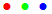 Слайд 5Информационно-мотивационный этап17 мин.(У)География-одна из древних наук на Земле. На самых разных этапах развития человеческого общества она помогала человеку решать самые насущные проблемы. Первобытные люди, чтобы обеспечить себе безопасное существование,должны были знать окружающую местность, уметь на ней ориентироваться, помнить все места, где можно собрать съедобные ягоды и коренья, поймать зверя, найти примитивные орудия труда. Немыслимо без примитивных географических представлений.Поэтому они учились указывать реки, дороги, места охоты на коре деревьев и шкурах животных , как бы составлять простейшие схемы своих маршрутов, со временем они и стали прообразом современных карт.Как я говорила ранее география на самых разных этапах развития помогала человеку.Так вот история развития географии делится на три этапа.Он делится на 3 этапа: 1 этап с древних времен до середины 18 века, 2 этап с середины 18 века до начала 20 века, 3 этап с начала 20 века до наших дней.Задание №1. (Г) Вы разделены на группы, перед вами лежат ватманы  и цветные карандаши. Вам нужно с помощью учебника и дополнительной литературы составить «постер»1 группа-Античная география2 группа-Эпоха Великих географических открытий3 группа-Современная география.Слушают объяснение учителяМетод «Постер»Критерии к постеру:1.Название постера2.Эстетическое оформление3.В постере отражена главная мысльПлакат оценивания группотличносреднеплохоСлайд6Слайд 7Задание № 2 «Допиши таблицу» (П)Дайте ответы на вопрa) Назовите  причины сбора информации о Вселенной в период Древнего мира?b) Заполни таблицуКритерий оценивания: Анализирует и описывает вклад путешественников в становлении географической науки.Дескриптор: а)Определяет причины сбора информации о Земле в период Древнего Мира.(1)b1.определяет имя путешественника2. Дает оценку деятельности исследователяФ.О Взаимооценивание «Смурфики»Слайд  8-92 минРефлексивно-оценочный этап10 мин Рефлексия 2 минД/з  2 Физминутка: «Острова»Задание № 3 «Прочитай и ответь»(И)Прочитайте текст и дайте ответы.а) Определите 2 причины Великих географических открытий_______________________b) Определи причину Великих географических открытий  с политической стороны______________с)Обозначьте на контурной карте 4 географических объекта, которые открыл Ф. Магеланн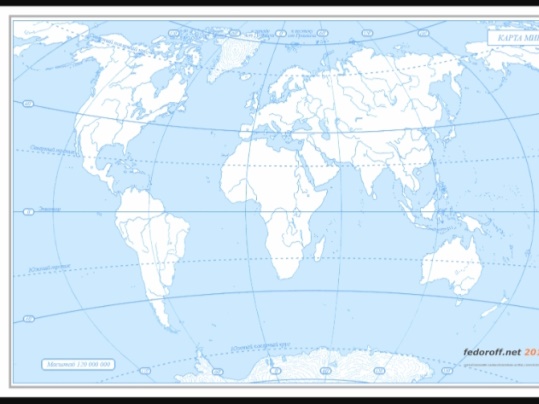 Молодцы! Ну а теперь ребята хочется узнать, как вы сегодня поняли нашу тему.Подготовить краткое сообщение «Что вы знаете об истории заселения и освоения села Клочково, Камыстинского района» по плану1Время возникновения села2Фамилия основателя3.Происхождение названия4.Этапы развития селаКритерии:Дает определения причинам ВГО.Наносит на контурную карту географические объекты.Дескриптор:1.Определяет первую экономическую причину Великих географических открытий (1)2.Определяет вторую экономическую причину Великих географических открытий (1)3.Определяет политическую причину Великих географических открытий (1)4.Наносит на контурную карту  о.Огненная Земля,Тихий океан,Филипинские острова,Магеланов пролив (4Выполняют самооцениваниеСамооценивание Лестница Успеха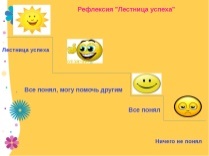 Слайд 10Текст с заданиями, атлас, контурные картыСлайд 11